                                                	                                                        Annex 1: Business Plan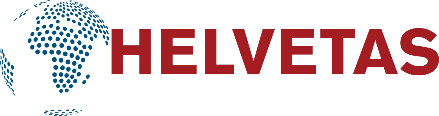 БІЗНЕС-ПЛАН / BUSINESS PLAN(назва бізнесу)/(business name)Місто (населений пункт ведення бізнесу)Settlement ___________, 2024Інвестиції, що вже зроблені в бізнес (первинні витрати за проєктом) / Investments that have already been made in the business (initial project costs)Витрати (інвестиції), що планується зробити в проєкт за джерелами фінансування / Expenses (investments) that are planned to be made in the project by sources of financingСтатті витрат за коштами цільової благодійної допомоги / Articles of expenses with individual cash transfer fundsСтатті витрат за власними коштами / Articles of expenses under own fundsСередній місячний валовий прибуток, що очікується від продажу товарів/надання послуг після отримання цільової благодійної допомоги / Average monthly gross profit expected from the sale of goods/provision of services after receiving the individual cash transferРегулярні витрати для забезпечення функціонування бізнесу / Regular expenses to ensure the functioning of the businessОсновні види діяльності та прибуток протягом року / Main activities and profit during the yearБізнес-план склав / Business plan was made by:ПІБ/Full name: _____________________________________Контактні дані/Contacts: Мобільний телефон/Phone number: +38(____)____-___-___e-mail: ____________________________________________Основна інформація / Main informationОсновна інформація / Main informationНазва бізнес-діяльності /Business name:Найменування основних товарів/ послуг, що плануються виробляти/ надавати (перерахуйте) / Title of the main goods/services planned to produce/provide (specify):Місце ведення бізнесу (де саме Ви плануєте займатися зазначеною бізнес-діяльністю?)  / Business location (where exactly do you plan to implement the business activity?) Інформація про попередній досвід у цій сфері діяльності / Information about previous experience in this field of activity. Яким чином ви плануєте реалізовувати ваші товари/послуги? How do you plan to sell/promote your goods/services? Інформація про залученість у поточну та за наявності суміжні сфери бізнес-діяльності / Information on involvement in the current business activity and related ones if availableНаявність найманих працівників у Вашому бізнесі та їх основна роль і кількість / Information about employees in your business and their main role and numbers. Чи плануєте ви ще наймати оплачуваних найманих працівників? Do you plan to hire any more salaried staff for your business? If yes, how many? / Якщо так, то скільки?Аналіз ринку / Market analysisАналіз ринку / Market analysisІнформація про цільову групу покупців Ваших товарів або споживачів послуг, що планується надавати / Information about the target group of buyers of your goods or consumers of services that are planned to be providedЗагальна інформація про рівень конкуренції на ринку у цій сфері / General information about the level of competition on the market in this areaВкажіть за рахунок чого ви маєте переваги над конкурентами / Indicate your advantages over your competitorsМаркетингова стратегія / Marketing strategyМаркетингова стратегія / Marketing strategyІнформація про наявність власного бренду, веб-сайту або сторінок у соціальних мережах / Information about having your own brand, website or social media pagesЗазначте як саме Ви плануєте розповсюджувати інформацію про свої товари/послуги серед цільової аудиторії / Specify how exactly you plan to distribute information about your products/services to the target audienceЧинники, що заважатимуть Вашій діяльності / Factors that will interfere with your activityЧинники, що сприятимуть Вашій діяльності / Factors that will contribute to your activityФінансовий план / Financial plan:Фінансовий план / Financial plan:Чистий місячний прибуток від поточної  бізнес-діяльності (на момент складання бізнес-плану), грн. / Net monthly profit from current business activities (at the time of drawing up the business plan), UAH.Через скільки місяців після інвестиції Ви очікуєте на збільшення прибутку? / How many months after the investment do you expect an increase in profit?Чистий місячний прибуток, що очікується від бізнесу після здійснення інвестицій та реалізації бізнес-ідеї, грн. / The net monthly profit expected from the business after making investments and implementing the business idea, UAH.Заплановане збільшення чистого місячного прибутку за рахунок інвестицій, грн/ Planned increase in net monthly profit due to investment, UAHТермін окупності цільової благодійної допомоги / Individual cash transfer payback period:Статті первинних витрат / Articles of primary expensesВартість, грн. / Cost, UAHРазом / Total:Джерело фінансування / Source of fundingСума, грн / Amount, UAHСпіввідношення, % / Correlation, %Кошти цільової благодійної допомоги/ Individual cash transfer funds:Власні кошти / Own funds:Разом / Total:100%Стаття витрат / Articles of expenses (вкажіть конкретні позиції закупівель: назви та номери моделей/посилання на позицію в інтернет магазині, тощо)Вартість, грн./ Cost, UAHРазом / Total:Стаття витрат / Articles of expensesВартість, грн. / Cost, UAHРазом / Total:Вид товарів/послуг / Type of goods/servicesСума за місяць, грн. / Cost for a month, UAHРазом / Total:Стаття витрат / Articles of expensesСума за місяць, грн. / Cost for a month, UAHРазом / Total:Вид діяльності / ActivityОчікуванийприбуток, грн / Expected profit, UAHСічень / JanuaryНаприклад, закупівля матеріалу, навчання, продаж товару, обробка землі, догляд, збір врожаю, заготівля кормів, тощоЛютий / February For example, purchasing material, training, selling goods, cultivating the land, tending, harvesting, foraging, etc.Березень / MarchКвітень / AprilТравень / MayЧервень / JuneЛипень / JulyСерпень / AugustВересень / SeptemberЖовтень / OctoberЛистопад / NovemberГрудень / DecemberРазом / Total:Разом / Total: